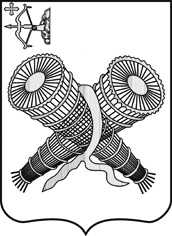 АДМИНИСТРАЦИЯ ГОРОДА СЛОБОДСКОГОКИРОВСКОЙ ОБЛАСТИПОСТАНОВЛЕНИЕ17.12.2020                                                                                       № 2196г. Слободской Кировской областиО реализации организационных мероприятий по проведению процедуры рейтингового голосования в рамках приоритетного проекта «Формирование комфортной городской среды» на территории  муниципального образования «город Слободской»В соответствии с постановлением Правительства Кировской области от 31.01.2019 № 33-П «Об утверждении Примерного порядка организации и проведения процедуры рейтингового голосования по отбору общественных территорий муниципального образования, подлежащих благоустройству в первоочередном порядке» администрация города Слободского ПОСТАНОВЛЯЕТ:1. Утвердить дорожную карту организационных мероприятий по проведению процедуры рейтингового голосования  по отбору общественных территорий муниципального образования «город Слободской», подлежащих благоустройству в первоочередном порядке в 2022 году, согласно приложению № 1.2. Утвердить перечень пунктов и сроки приема предложений согласно  приложению № 2. 3. Контроль за исполнением постановления возложить на заместителя главы администрации города Слободского – управляющего делами Шабалина И.О.4. Опубликовать настоящее постановление в Информационном бюллетене органов местного самоуправления муниципального образования «город Слободской» и разместить на официальном сайте администрации города Слободского. 5. Настоящее постановление вступает в силу с момента его опубликования.Глава города Слободского  		И.В. ЖелваковаПриложение № 1к постановлению администрации города Слободскогоот 17.12.2020 № 2196ДОРОЖНАЯ КАРТАорганизационных мероприятий по проведению процедуры рейтингового голосования  по отбору общественных территорий муниципального образования «город Слободской», подлежащих благоустройству в первоочередном порядке в 2022 годуПриложение № 2к постановлению администрации города Слободскогоот 17.12.2020 № 2196ПЕРЕЧЕНЬ пунктов и сроки приема предложений	Прием предложений для участия в приоритетном проекте «Формирование комфортной городской среды» на территории  муниципального образования «город Слободской» осуществляется с 17.12.2020 по 15.01.2021 в пунктах приема.Пункты приема предложений:1. МКУ «Слободская городская библиотека им. А.Грина» (отдел обслуживания), г.Слободской, ул. Советская, д.64 (с 09:00 до 18:00).2. Центр патриотического воспитания им. Григория Булатова МКУ «Слободская городская библиотека им. А.Грина», г.Слободской, ул.Кирова, д.27 (с 09:00 до 18:00).3. Администрация города Слободского, г.Слободской, ул. Советская, д.86, 1 этаж, вестибюль (с 08:00 до 17:00).4. Административное здание Первомайского микрорайона, г.Слободской, ул. Городищенская, д.30 (с 08:00 до 17:00).5. Интернет-приемная администрации города Слободского http://www.slobodskoy.ru.№ п/пНаименование мероприятияСроки проведенияНПА1.Информирование граждан о работе пунктов сбора предложений,  организация работы  пунктов сбора предложений граждандо 16.12.2020Постановление администрации города  о создании пунктов сбора предложений2.Прием предложений от граждан17.12.2020 -15.01.2021Порядок и сроки представления, рассмотрения и оценки предложений заинтересованных лиц о включении общественных территорий, подлежащих благоустройству в муниципальную программу (постановление администрации г. Слободского от 14.11.2017 № 2285)3.Выемка и обработка предложений16.01.2021 -18.01.20214.Опубликование перечня предложений от населения на официальном сайте19.01.20215. Проведение общественной комиссии по утверждению Перечня проектов  общественных территорий для проведения рейтингового голосования 20.01.2021Приложение 2 к Порядку и срокам  по критериям отбора общественных территорий, утвержденному постановлением администрации г. Слободского от 14.11.2017 № 2285 6.Опубликование Перечня проектов общественных территорий для проведения рейтингового голосования, подлежащих благоустройству в первоочередном порядке в 2022 году, утвержденного общественной комиссией20.01.20217.Утверждение постановления администрации города Слободского о назначении рейтингового голосования21.01.20218.Утверждение постановления администрации города Слободского о создании территориальных счетных комиссий21.01.20219.Разработка дизайн-проектов 21.01.2021 -26.01.2021Методические рекомендации, утвержденны распоряжением министерства энергетики и ЖКХ Кировской области от 13.02.2020 №5410.Информирование населения о проведении общественных обсуждений дизайн-проектов26.01.202111.Опубликование дизайн-проектовна официальном сайте26.01.202112.Организация общественных обсуждений 27.01.2021 -10.02.202113.Проведение открытого рейтингового голосования17.02.2021 -23.02.2021Постановление администрации города от 22.01.2019 №111 о Порядке организации и проведения процедуры рейтингового голосования14.Подсчет и обработка итогов рейтингового голосования24.02.2021-25.02.2021Постановление администрации города от 22.01.2019 №111 о Порядке организации и проведения процедуры рейтингового голосования15.Проведение общественной комиссии по утверждению итогов рейтингового голосования26.02.2021Постановление администрации города от 22.01.2019 №111 о Порядке организации и проведения процедуры рейтингового голосования16.Опубликование итогов  на официальном сайте26.02.2021